государственное АВТОНОМНОЕ образовательное учреждение среднего профессионального образования 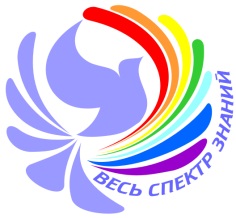 МОСКОВСКОЙ ОБЛАСТИ«ГУБЕРНСКИЙ ПРОФЕССИОНАЛЬНЫЙ КОЛЛЕДЖ»ОТЧЕТ О РЕЗУЛЬТАТАХ  САМООБСЛЕДОВАНИЯ  КОЛЛЕДЖАЗА 2013-2014 УЧЕБНЫЙ ГОДСерпухов, 2014Целью  самообследования  Государственного автономного образовательного учреждения среднего профессионального образования Московской области «Губернский профессиональный колледж» является  анализ результатов образовательного процесса, определение основных направлений деятельности колледжа и  путей его дальнейшего  развития. Результаты самообследования деятельности колледжа   являются  основой системы мониторинга образовательного процесса, корректировки программы развития.Полное наименование: Государственное автономное образовательное учреждение среднего профессионального образования Московской области «Губернский профессиональный колледж». Сокращенное наименование: ГАОУ СПО МО «ГПК».  Свидетельство о государственной регистрации юридического лица  серия 50№012456712 от 08 августа 2011 года,  Межрайонная  инспекция Федеральной налоговой службы №11 по Московской области,  регистрационный номер 1115043005329.      Свидетельство о постановке на учет российской организации в налоговом органе Межрайонной инспекции Федеральной налоговой службы №11 по Московской области, территориальный участок 5077 по Серпуховскому району, серия 50 №012460842, от 08 августа 2011 года, присвоен ИНН/КПП 5043043960/507701001.  Свидетельство о внесении записи в Единый государственный реестр юридических лиц, серия 50№012460838,  регистрационный №2135043009210 от 28 марта 2013 года.         Юридический адрес:  142253,  Московская область, Серпуховский   район,  поселок Большевик, улица Ленина, дом 52.         Фактический адрес учреждения:  142214,  Московская область, г. Серпухов, ул Фирсова, дом 5,  телефон  8 (4967) 39 – 63 – 46, факс 8 (4967) 39 – 63 – 46,  396346@mail.ru,  cайт колледжа: www.губернский-колледж.рф.       Учредителем колледжа является Министерство образования Московской области.         В своей деятельности колледж руководствуется Уставом, утвержденным Министерством образования Московской области от 18.07 2011 года №1792,  изменениями к  Уставу от 09.01.2013 года, ГРН №2135043000112, изменениями к Уставу от 28.03.2013 года, ГРН №2135043009210,  законами  Российской Федерации и Московской области. Образовательная деятельность колледжа осуществляется на основании Лицензии  (серия  РО МО    №000891  от  30.11. 2011 г., регистрационный №  67875, срок действия – бессрочно) и Свидетельства о государственной аккредитации  (регистрационный № 1558 от 21 марта 2012 года),  выданных Министерством образования Московской области, серия АА №153034.ГАОУ СПО МО «Губернский профессиональный колледж»  образовано в 2011 году путем объединения государственного образовательного учреждения  Московской области «Московский областной педагогический колледж  среднего профессионального образования»,  государственного образовательного учреждения начального профессионального образования «Профессиональное училище №28 Московской области», государственного образовательного учреждения начального профессионального образования «Профессиональное училище №99  Московской области», государственного образовательного учреждения начального профессионального образования «Профессиональное училище №19 Московской области». В 2013 году произошло объединение колледжа с  государственным образовательным учреждением начального профессионального образования «Профессиональное училище №119 Московской области»,   государственным образовательным учреждением начального профессионального образования «Профессиональное училище №57». В перспективе произойдет дальнейшее объединение  учреждений начального профессионального образования города Чехова, чтопозволит расширить спектр специальностей  и профессий  среднего профессионального образования, а также удовлетворить запросы работодателей в квалифицированных кадрах.        В настоящее время колледж – это современное, динамично развивающееся многопрофильное и многофункциональное учебное учреждение, которое сочетает педагогическую, техническую, экономическую, методическую подготовку кадров и общеобразовательную деятельность. Стратегическая деятельность колледжа осуществляется на основе разработанной «Концепции развития ГАОУ СПО МО «ГПК». В концепции развития колледжа намечены конкретные меры, которые позволят повысить качество подготовки специалистов, в перспективе стать    системообразующим    компонентом   целостного    профессионального образовательного пространства Южного Подмосковья, центром  изучения и распространения  опыта подготовки кадров для сферы среднего профессионального образования.          В    2013 – 2014    учебном    году    в    колледже создано  74  группы, в которых обучаются   1652  человека.В средней общеобразовательной школе - 320 человек (11 классов),  в дошкольном учреждении – 84 воспитанника (3 группы).        В ГАОУ СПО МО «Губернский профессиональный колледж» осуществляется профессиональная подготовка по 20 специальностям гуманитарного, технического профилей и социально-экономического профилей.  Перечень ОПОП, реализуемых в колледже.Колледж постоянно находится в процессе развития, что требует  совершенствования организационной структуры. Руководством проводится  процесс изменения организационной структуры в зависимости от решения поставленных задач перед колледжем. Активная деятельность по внедрения ФГОС ПО третьего поколения, а так же выполнение Указа Президента РФ «О мерах по реализации государственной политике в области образования и науки» от 07.05.2012 г. привело к изменению организационной структуры управления колледжем. Управление колледжем осуществляется в соответствии с федеральным законодательством, законодательством Московской области, Уставом колледжа  и строится на сочетании принципов единоначалия и самоуправления.Непосредственное управление деятельностью  колледжа осуществляет директор ГАОУ СПО МО «ГПК» – Заслуженный учитель Российской Федерации Лысиков Александр Иванович.	Руководство различными видами деятельности колледжа осуществляют заместители директора по учебной работе, производственной работе, научно-методической работе, воспитательной работе, административно-хозяйственной работе,  безопасности.  	 Основными структурными подразделениями колледжа, организующими и осуществляющими учебный процесс в соответствии с федеральными государственными образовательными стандартами, являются отделения, соответствующие реализуемым специальностям.    Главная цель работы всех структурных подразделений –  создание условий для повышения качества подготовки специалистов среднего профессионального образования по реализуемым специальностям и профессиям.  Руководители структурных подразделений несут ответственность за достижение целей в области качества образования, эффективное планирование и осуществление образовательной деятельности.	Структурными подразделениями  колледжа  также являются  начальная школа-детский сад и средняя общеобразовательная школа.	Для обеспечения коллегиальности в решении вопросов управления колледжем создан  педагогический совет, на котором  рассматриваются и утверждаются основные направления развития колледжа. К компетенции педагогического совета относятся вопросы анализа и оценки объёма и качества знаний, умений и навыков обучающихся; теоретического и производственного обучения, производственной практики, воспитательной и методической работы; контроля  образовательного процесса, содержания и качества образовательных услуг (в том числе - платных), образовательных программ и учебных планов, а также изменений и дополнений к ним, вопросы отчисления обучающихся. В 2013-2014 учебном году в центре внимания на заседаниях педагогического совета были вопросы внедрения Федеральных государственных образовательных стандартов третьего поколения, разработка контрольно-оценочных средств по учебным дисциплинам и профессиональным модулям,   функционирования  колледжа в новых экономических условиях. Тематика педагогических советов отражена в плане работы колледжа. Были проведены тематические  педагогические советы: в ноябре 2013 года - педагогический совет на тему «Методическое обеспечение образовательных программ учебных дисциплин и профессиональных модулей в ходе внедрения ФГОС»; в  апреле 2014 года  - педагогический совет на тему  «Современные подходы к содержанию, организации и технологии производственной практики в условиях перехода колледжа на новые ФГОС».       В систему  управления колледжем входит наблюдательный совет, который функционирует на основе приказа №1879 от 25.07.2011 Министерства образования Московской области. Наблюдательный совет выполняет общественно-контрольную функцию,  а также рассматривает стратегические вопросы деятельности учреждения: отчеты, изменения в Уставе, проектирование плана финансово-хозяйственной деятельности и другое.Главный консультативный орган колледжа - Методический  совет, координирующий научную и образовательную деятельность различных структурных подразделений,  творческих групп преподавателей. Его работа направлена на развитие научно-методического обеспечения образовательного процесса и инновационную деятельность педагогического коллектива. Заседания методического совета проводятся   систематически, в соответствии с планом работы колледжа. С целью построения целостной системы методической, консультативной и технической поддержки колледжа и образовательных учреждений региона, внедрения новейших достижений в области информационных технологий,     повышения эффективности использования вычислительной техники и информационных технологий в управлении колледжем создан Ресурсный образовательный центр, на базе которого функционирует Межшкольный методический центр – базовая площадка по созданию единой информационной среды образовательных учреждений Южного Подмосковья.    В колледже создан студенческий совет, деятельность которого регламентируется Положением о студенческом совете колледжа. Он является выборным органом студенческого самоуправления и оказывает содействие руководству колледжа и педагогическому коллективу. Единство  двух коллективов, педагогического и студенческого,  позволяет создать условия  для развития творческих способностей и самореализации обучающихся, для успешного и эффективного построения образовательного процесса в колледже. Система управления колледжем представлена в таблице 1.  Образовательный процесс в 2013 -2014  учебном году осуществлялся в соответствии с планом работы и сопровождался системным мониторингом по всем направлением деятельности колледжа. Образовательная деятельность обучающихся регулируется расписанием занятий, консультаций, занятий, графиками текущей, промежуточной и итоговой аттестации.В 2013-2014 учебном году продолжалась работа по внедрению в образовательный процесс ФГОС третьего поколения. Были проведены семинары «Создание контрольно-оценочных средств», «Формирование фонда оценочных средств» с целью оказания методической помощи педагогическим работникам колледжа. Рабочие группы по разработке программ профессиональных модулей и учебных дисциплин продолжили работу по рассмотрению  рабочих программ, учебно-методических  комплексов, созданию контрольно-оценочных средств по всем специальностям и профессиям. Программное обеспечение представлено в таблице 2.   Перечень мероприятий  по внедрению ФГОС  представлен в таблице 3.В образовательном процессе задействовано 262 сотрудника, из них 11 кандидатов наук, 5 аспирантов, 4 Заслуженных учителя Российской Федерации, 10 отличников народного просвещения, 10 Заслуженных работников образования Московской области, 1 Заслуженный работник культуры Московской области, 10 почетных работников СПО, НПО Российской Федерации, 186 человек награждены Почетной грамотой Министерства образования Московской области, 7 человек награждены Почетной грамотой Министерства образования и науки Российской Федерации, 25 человек имеют награды Губернатора Московской области. Большое внимание уделяется учебно-методическому и информационному обеспечениюобразовательного процесса.Книжный фонд библиотеки основного  корпуса   составляет 56725 экземпляров, в том числе: учебная литература – 46375 экз., обязательная учебная литература – 32586 экз., учебно – методическая – 797 экз.,  художественная – 9553 экз. Количество читателей – 1482 человека;  из них  262 преподавателя, 900 студентов, 320 учащихся гимназии. За 2013-2014 учебный год фонд библиотеки пополнился  2259 экземплярами учебных пособий.  Книжный фонд библиотеки корпуса 4 составляет - 16192 экземпляра. Учебный фонд составляет 6263 экземпляра, в том числе по спецпредметам - 3271 экземпляр, по общеобразовательным предметам - 3 992 экземпляра; фонд художественной литературы составляет  7441 экземпляр.       Большое внимание уделялось созданию унифицированному набору учебно-методических документов: шаблонов и методических рекомендаций по составлению программ учебных дисциплин общеобразовательного цикла, ОГСЭ, ЕН, ОП, профессиональных модулей, программы государственной (итоговой) аттестации, контрольно-оценочных средств, выполнению курсовой, выпускной квалификационной работ. Ведется работа по разработке УМК дисциплин и профессиональных модулей.Для  ведения образовательной деятельности в  колледже       имеются    все  необходимые    локальные      акты, регламентирующие учебно- методическую  работу, анализ работы колледжа  за предыдущий год, разработаны Правила приема и  Положение о приемной комиссии. Объем и структура приема обучающихся в колледж на обучение за счет средств бюджета Московской области определяются в соответствии с заданиями (контрольными цифрами), устанавливаемыми ежегодно учредителем (Министерством образования Московской области).   Образовательная деятельность обучающихся регулируются расписанием аудиторных занятий,  экзаменационных сессий, расписаниями консультаций, графиками промежуточных аттестаций.  Учебный год в колледже начинается 1 сентября,  делится на два семестра и заканчивается согласно учебному плану по конкретной специальности. Продолжительность семестров и наличие экзаменационных сессий определяются учебными планами. В течение учебного  года для обучающихся дважды устанавливаются каникулы.  Занятия в колледже начинаются в 8.30 утра. Для всех видов аудиторных занятий академический час устанавливается продолжительностью 40 - 45 минут. Учебные аудиторные занятия проводятся в колледже в виде лекций, семинарских, практических, лабораторных занятий, обязательных для посещения обучающимися. Занятия организованы в одну смену. Расписание учебных занятий предусматривает непрерывность учебного процесса в течение дня, равномерное распределение учебной нагрузки обучающихся в течение недели, а также возможность проведения внеклассных мероприятий и работы дополнительного образования. Для всех обучающихся, преподавателей и сотрудников колледжа в 5 столовых организовано горячее питание по типу «шведский стол» с перерывом на обед продолжительностью 40 минут.       Текущий контроль знаний проводится в форме обязательных тестов, диктантов, самостоятельных работ, творческих заданий,  которые содержат теоретические вопросы и практические задания, носят вариативный характер, что обеспечивает индивидуальный контроль знаний студентов, позволяет проверить сформированность общих и профессиональных компетенций.  Содержание заданий разработано в соответствии с ФГОС НПО и СПО в части государственных требований к минимуму содержания и уровню подготовки специалистов и составляется с учётом их практического применения для изучаемой дисциплины. Промежуточная аттестация по специальностям  проводится в соответствии с  типовым Положением об образовательном учреждении среднего профессионального образования, Положением по организации промежуточной аттестации обучающихся  Губернского профессионального колледжа. Формами промежуточной аттестации являются зачет, дифференцированный зачет,  экзамен  и  защитапортфолио.Зачеты, дифференцированные зачеты и экзамены проводятся за счет объема времени, отведенного на изучение учебных дисциплин и профессиональных модулей. Результаты промежуточной аттестации показывают уровень усвоения студентами  содержания образовательных программ учебных дисциплин и профессиональных модулей, овладение профессиональными и общими компетенциями.   	Для прохождения педагогической  практики заключены 193 договора с образовательными учреждениями  г.Серпухова, Серпуховского района и других образовательных учреждений Южного Подмосковья. Для прохождения производственной практики обучающимися  различных профессий заключены 223 договора с предприятиями и организациями г.Серпухова и Серпуховского района.Методическая деятельность колледжа осуществляется в соответствии с нормативными документами и направлена на реализацию направлений основной темы колледжа «Моделирование системы профессионального образования на основе современных требований к качеству подготовки специалистов в условиях внедрения ФГОС». Ведущая роль в управлении методической работой как целостной системой принадлежит методическому совету, который  осуществляет свою деятельность в соответствии с Положением о методическом совете колледжа и Планом работы методического совета. Состав методического совета утвержден приказом по колледжу №32-о от 07 февраля 2014  года.  Заседания методического совета проводятся   систематически, в соответствии с планом работы, о чем свидетельствует книга протоколов. В течение года  большое внимание   уделяется внедрению инновационных технологий, а также информатизации  образовательного процесса колледжа, что  предусматривает  решение следующих задач: внедрение информационных технологий в образовательную среду колледжа, повышение компьютерной грамотности педагогов, повышение квалификации преподавателей с целью овладения информационными технологиями, формирование высокого уровня информационной культуры преподавателей  и обучающихся. Информационные технологии  активно применяются на учебных занятиях, семинарах, совещаниях, заседаниях предметно-цикловых комиссий,  в ходе  защиты выпускных квалификационных работ (более 98% обучающихся используют мультимедийные презентацию), на педагогической практике. Стали традиционными интернет-конференции, телемосты, дистанционные семинары, другие мероприятия в форме видеорежима.  Под руководством методической службы в колледже осуществляют  свою деятельность 8 предметно-цикловых комиссий:  общественных дисциплин - руководитель  Типтюк В.С.;  русского языка и литературы -  руководитель    Бидина Т.А., иностранных языков - руководитель  Шехурина С.А.; художественно - эстетических дисциплин -  руководитель Котова Е.А..; психолого-педагогических дисциплин -  руководитель Шибаева А.П.;  естественнонаучных дисциплин - руководитель кандидат биологических наук  Новицкая И.Л.;физического воспитания – руководитель Сергеев Д.С.;  физико-математических дисциплин -  руководитель  Янкина Н.В.  На заседаниях предметно-цикловых комиссий преподаватели делятся опытом работы,  корректируют содержание преподаваемых дисциплин, разрабатывают единые методические подходы к преподаванию предметов, утверждают календарно-тематические планы,  материалы входящего, промежуточного и итогового контроля, материалы к Итоговой государственной аттестации, обсуждают нормативно-правовые документы об образовании, проблемы внедрения инновационных и информационных технологий в образовательный процесс. Каждая из предметно-цикловых комиссий работает  над своей темой, тесно  связанной с единой методической темой колледжа.               Большое внимание  методическая служба уделяет организации научно-исследовательской  деятельности преподавателей и обучающихся. Научно-исследовательская деятельность преподавателей строится с учетом современных достижений психолого-педагогических наук, частных методик, применяются различные методы научных исследований.  В настоящее время в колледже работает 11  кандидатов наук  (Алексеева О.П.-кандидат экономических наук, Алексеева Ю.А.- кандидат педагогических наук, Новицкая И.Л.–кандидат биологических наук, Типтюк В.С. – кандидат исторических наук,Топурия Н.А. – кандидат искусствоведческих наук, Цибина О.И.– кандидат педагогических    наук,     Боравская   И.Б. -   кандидат   филологических   наук, Никонова Е.И. – кандидат педагогических наук, Шармар С.В.. – кандидат филологических наук, Лукасевич Е.В.– кандидат политических наук, Огорелышева А.С. - кандидат педагогических наук,  Крылова О.Ю. – кандидат педагогических наук).  В аспирантуре обучаются  5  преподавателей. В этом учебном году преподавателями колледжа  издано32публикации. В течение года преподаватели, мастера производственного обучения и обучающиеся колледжа  принимали активное участие  в городских, региональных, федеральных и международных научно-практических конференциях, конкурсах, олимпиадах, выставках.Перечень методических разработок, публикаций, подготовленных педагогическими работниками за 2013-2014 учебный год представлен в таблице 4.В течение 2013-2014 учебного года преподаватели и мастера производственного обучения принимали  активное участие в муниципальных, региональных, федеральных и международных конкурсах, выставках (см. таблицу 5).Активное участие в научно-исследовательской работе принимают обучающиеся.  В колледже  работает Научное общество студентов, деятельность которого осуществляется в соответствии с  Положением о научном обществе обучающихся колледжа и Планом работы научного общества. Основным направлением работы научного общества  является включение в научно-исследовательскую деятельность способных обучающихся в соответствии с их научными интересами.  С целью формирования методологической культуры будущего учителя  для обучающихся проводилась региональная научно-практическая конференция  «Пути повышения качества и эффективности работы педагогов и студентов в условиях модернизации Российской Федерации» (16 апреля 2014 г.).В течение учебного года обучающиесяколледжа принимали активное участие в городских, межрегиональных  и  международных научно-практических конференциях: VII Международной научно-практической конференции учащихся и студентов  (г.Протвино,  2014), врамках которой с докладами выступали Чалышев С. («Серпухов как культурный центр книгописания, иконописания в средние века»), Кутьина Е. («О коллективной изобразительной деятельности на уроках в школе»), Морозова А. («Проблема рисования античной головы человека»), Пастухова А. и Качко А. («Поиск успешности усилий будущих преподавателей изобразительного искусства в художественно педагогическом становлении»),  Ткачук О. («Волонтерское движение как форма воспитания у молодежи активной гражданской позиции, формирования лидерских и нравственно-этических качеств»), Язопова А. («Развитие творческих способностей с помощью техники квиллинг-бумажной филиграни»),Семьянинова  А. («Современные интенсивные методы обучения»);Семьянинова А.заняла первое место среди всех выступающих.Методический кабинет проводит работу по аттестации руководящих и педагогических работников колледжа. В этом учебном году аттестовано 24 педагогических работника на высшую квалификационную категорию, 23 – на первую. Большое внимание методический кабинет уделяет повышению квалификации преподавателей. Межшкольный методический центр, который является базовой площадкой по созданию единой информационной среды образовательных учреждений  Южного Подмосковья, ежегодно проводит  курсы повышения квалификации  административных, преподавательских и инженерно-технических кадров по следующим программам: «Использование информационных технологий в работе преподавателя/учителя», «Развитие и воспитание дошкольников»,  «Содержание и формы практического обучения в начальной школе в соответствии с ФГОС нового поколения», «Краеведение как инновационное направление внеурочной деятельности в начальной школе в соответствии с ФГОС нового поколения», «Ландшафтный дизайн», «Использование цифровых образовательных ресурсов в работе преподавателей», «Взаимодействие взрослого с детьми в процессе организации образовательной деятельности в дошкольном образовательном учреждении», «Реализация основной общеобразовательной программы дошкольного образовательного учреждения согласно федеральным государственным требованиям дошкольного образования».Составлен перспективный план повышения квалификации педагогических работников колледжа и других образовательных учреждений Южного Подмосковья, используются различные формы организации обучения:  самообразование, дистанционное обучение,  семинары, научно-практические конференции, защита проектов. За 2013-2014 учебный год обучено 922 человека из образовательных учреждений южного Подмосковья, из них 68 – преподавателей колледжа.В настоящее время   ГАОУ СПО МО «Губернский профессиональный колледж» имеет восемь учебных корпусов. Главный учебный корпус – основное трехэтажное здание общей площадью 2842,4 кв.м. Для полноценного ведения учебного процесса в главном корпусе колледже имеются29 учебных кабинетов, библиотека с читальным залом  (126,2 кв. м), два методических кабинета,актовый зал (311,8 кв.м), медиа-музей (66,8 кв. м), танцевально-спортивный зал (2999,1 кв. м), мастерская технологии,Ресурсный образовательный центр, пять компьютерных классов. Все кабинеты оснащены мебелью, необходимым инвентарем, техническими средствами обучения и наглядными пособиями.    В корпусе № 4 осуществляется подготовка по специальностям начального и среднего профессионального образования «Автомеханик», «Монтажник санитарно- технических, вентиляционных систем и оборудования Общая площадь здания - 6830,60 кв.м, в нем имеются 16 кабинетов и 10 мастерских. Кабинеты оснащены необходимыми наглядными пособиями, аудио- и видеоматериалами, имеется локальная сеть с выходом в Интернет,  2 спортивных зала, актовый зал, столовая на 80 посадочных мест, здравпункт.      В корпусе № 5 готовят обучающихся по следующим специальностям среднего профессионального образования: Дизайн (по отраслям), Реклама, Изобразительное искусство и черчение. Корпус располагается в здании главного дома комплекса «Усадьба Ф.Л.Сологубова» постройки конца 18 века. Общая площадь здания -  1523,5 кв. м, из них полезная площадь - 981. 4 кв. м. Количество учебных кабинетов и мастерских - 17, имеется локальная сеть с выходом в Интернет. Для академической художественной подготовки мастерские оборудованы мольбертами четырех видов: подиумами, софитами, натуральным фондом и гипсовыми моделями. На территории корпуса  преподавателями и учащимися отделения «Ландшафтный дизайн» созданы фрагменты садов различных стилей: английского, японского, китайского, средиземноморского.     В корпусе № 6  осуществляется подготовка по следующим профессиям начального профессионального образования: «Тракторист-машинист сельскохозяйственного производства»,  «Автомеханик».  Общая площадь здания -  7525,30 кв.м. Для организации образовательного процесса в корпусе имеются  11 учебных  кабинетов, 5 лабораторий и мастерских, компьютерный класс, библиотека, книжный фонд которой составляет 14483 единиц,  спортивный и актовый залы, стадион, столовая на 150 посадочных мест, здание гаража,  стоянка для сельхозмашин.    В корпусе №7 осуществляется  подготовка по специальностям начального профессионального образования «Продавец, контролер-кассир», «Официант-бармен»,  «Повар, кондитер». Общая площадь здания - 2641 кв. м. Плановая вместимость учебно-производственной базы по проекту 450 мест. Количество учебных кабинетов, лабораторий, мастерских - 19. Кабинеты оснащены всеми необходимыми наглядными пособиями, аудио- и видеоматериалами, имеется локальная сеть с выходом в Интернет, компьютерный класс, столовая на 120 посадочных мест.  Работает библиотека с читальным залом, библиотечный фонд составляет 15872 экземпляров. Произведена реконструкция спортивного и актового залов.     Для обеспечения жильем иногородних студентов колледж располагает общежитием,   здание которого имеет общую площадь 2483,3 кв.м с проектным количеством проживающих 120 человек. Общежитие оборудовано помещениями для проживания, учебными комнатами,  помещениями для приготовления пищи, душевыми комнатами. Произведен капитальный ремонт душевых комнат,  помещений для приготовления пищи,  косметический ремонт 8 жилых помещений для детей-сирот.      Организацию питания студентов, преподавателей и сотрудников по типу «шведский стол» осуществляют столовые во всех корпусах колледжа. В столовых предусмотрен широкий выбор блюд,  в том числе диетических. Также в колледже функционирует студенческий бар и  буфет. В колледже имеются  установки  с питьевой водой.       Медицинское обслуживание студентов, преподавателей и сотрудников колледжа осуществляется на основании заключенного договора на профилактическое медицинское обслуживание  с 1-ой городской детской поликлиникой и 3-им отделением поликлиники города Серпухова.  Для  проведения профилактических осмотров и лечения имеется необходимая база: медицинский кабинет с ежедневным приемом врача-терапевта, процедурный кабинет, стоматологический кабинет. Флюорография всех студентов, преподавателей и сотрудников проводится ежегодно. В 2013-2014 учебном году проведена диспансеризация преподавателей и сотрудников колледжа.     В Ресурсном образовательном центре обучающиеся и преподаватели имеют возможность получать информацию с электронных носителей, изготовить ксерокопии документов, наглядные пособия, раздаточный материал для прохождения педагогической практики, эффективно используются аудиовизуальные средства, мультимедийная техника, компьютеры.     На базе колледжа создана автошкола «Лидер».  В сентябре 2012  году в корпусе №4  состоялось открытие автодрома.       В организации досуга и отдыха студентов активно используются актовые залы, спортивно-танцевальный зал, зал хореографии, библиотеки, читальные залы, караоке-бар,  Ресурсный образовательный центр, медиа-музей «История народного образования и колледжа», мастерская по пошиву сценических костюмов и реквизитов.	Для обеспечения комфортных условий жизнедеятельности на 1-ом этаже колледжа установлен банкомат «Промсвязьбанка». Студентам, преподавателям и сотрудникам предлагается весь спектр банковских услуг. Прием платежей, получение стипендий и заработной платы осуществляется через пластиковые карты.        Территории всех корпусов  колледжа благоустроены в соответствии с правилами  ландшафтного дизайна и представляют собой цветники из различных растений.  Созданы условия для широкого привлечения обучающихся к работе на цветниках. Материально-техническое обеспечение образовательного процесса колледжапредставлена в таблице 6.Воспитательная работа в колледже осуществляется в соответствии с нормативными документами, планом воспитательной работы. Цель  воспитательной системы колледжа – разностороннее развитие личности студента как гражданина Российского общества, обладающего глубокими профессиональными знаниями и навыками, культурного, социально активного, с уважением относящегося к духовным ценностям и традициям, моральным устоям и нравственным ориентирам общества.Главной задачей воспитательной системы колледжа является создание условий для активной жизнедеятельности студентов, для их гражданского самоопределения и самореализации, максимального удовлетворения потребностей в интеллектуальном, культурном и нравственном развитии. В  колледже разработаны Концепция воспитательной работы, целевые программы по воспитательной работе, формирующие духовный мир и ценностные ориентиры студентов: «Гражданин и патриот», «Экология», «Здоровье», «Нравственность и духовность», «Семья», «Профессионал», «Творчество», «Я выбираю жизнь».Основные направления воспитательной работы включают: общекультурное воспитание обучающихся (нравственное, правовое, эстетическое, экологическое физическое), профессиональное воспитание, гражданско-патриотическое воспитание.Основные направления деятельности осуществляются через традиционные мероприятия колледжа:День знаний; конкурсные программы, посвящённые Дню учителя, Новому году, Дню защитника Отечества, 8 марта, 9 мая, т.е. знаменательным датам; экскурсии в музеи, выставочные залы города Серпухова, Москвы и Подмосковья, коллективное посещение театров; литературные вечера; тематические вечера, беседы, диспуты  по вопросам эстетического воспитания и искусства; вечер встречи выпускников; праздник «Последний звонок»;выпускной вечер;конкурсы чтецов, в том числе и областные; конкурсы новогодних открыток; арт-проект «Новогодняя елка», лучшее чучело масленицы, конкурсы экологических, профилактических и юмористических плакатов; фотоконкурсы,конкурсы «Лучший по профессии» и др.	Традиционно в колледже проходят мероприятия, посвящённые  Дню Конституции,  Дню примирения и согласия, Дню независимости, мероприятия, посвящённые празднованию победы в ВОВ, выезды с концертными программами для военнослужащих срочной службы, для офицеров и членов их семей в воинские части  Курилово и Приветливое.Одной из задач воспитательной работы коллектива корпуса является работа по формированию и сохранению традиций образовательного учреждения. В целях сохранения и приумножения традиций колледжа с октября 2006 года функционирует общественный медиа-музей образования Подмосковья. Фонд музея:основной – 4550 единиц; научно-вспомогательный – более 9000 единиц.Колледж имеет свое периодическое печатное издание – независимая газета студентов, имеющая постоянное название – «ЭХО» («Это Хорошее Образование»). Выпускается редакционной группой и добровольным объединением студентов. Журналистами газеты могут стать любые учащиеся, занимающиеся сбором информации, редактированием, созданием или подготовкой сообщений и материалов для печати. Редакционная группа систематизирует материалы, распределяет задания среди журналистов по сбору информации, следит за периодичностью выпусков газеты. Периодичность выпуска: два - три раза в месяц. Тираж – 500 экземпляров. Услуги печати предоставляются собственной типографией. Формат газеты составляет 8-16 полос формата А4 Газета выходит с 2004 года. В колледже плодотворно работает Союз студентов - общественное объединение обучающихся колледжа, которое является добровольным, соуправляемым, некоммерческим формированием, созданным по инициативе студентов на основе общности их интересов для реализации целей и задач, указанных в соответствующем  Положении. Работа Союза студентов проводится в соответствии со Стратегией государственной молодежной политики в РФ, Федеральным Законом «Об общественных объединениях», Федеральной целевой программой «Молодежь России» на 2011-2015 годы”.По инициативе студентов колледжа был создан Союз студентов как центр самоуправления.  Работа Союза студентов строится на тесном сотрудничестве с администрацией колледжа и Студенческим советом г. Серпухова. Традиционным стало обучение актива в лагере студенческого самоуправления, организуемом Комитетом по молодежной политике г. Серпухова. Для членов студенческого актива работаетшкола актива, в которой студенты слушают лекции, присутствуют на «мастер-классах» по проведению конкретных мероприятий, участвуют в деловых играх.В колледже созданы необходимые условия для реализации студентами своих индивидуальных способностей, талантов, интересов, решаются задачи формирования нравственной и эстетической культуры, национального самосознания, готовности к творческому созиданию.	Для обучающихся работают творческие коллективы, которыми руководят опытные педагоги, имеющие специальное образование: театр танца «Русь» (руководитель И.Г. Варнавская),образцовая балетная студия “Сильфида” (руководитель Л.В.Починская), вокальная группа «Ветер перемен» (руководитель В.В.Комаров), театр теней «Ультрамарин»  (руководитель И.Н.Копытова), молодежный театр миниатюр (руководитель И.Н.Копытов), театр моды  “Вступление” (руководитель Н.Г. Кроткова), вокально-инструментальный ансамбль “Агро-саунд” (руководительВ.Н.Архипов), театр моды отделения “Дизайн” (руководитель М.Л.Статкова), фолк- шоу группа «Губерня», ансамбль народного танца «Балагуры» (руководитель А.Н.Морозов). Результаты занятости обучающихся  в кружках и творческих коллективах.В рамках реализации целевой программы «Здоровье», которая направлена на повышение эффективности оздоровительной работы в колледже,  повышение физкультурно-спортивной образованности студентов в колледже работают спортивные секции, которыми руководят высококвалифицированные специалисты: волейбол (девушки и юноши.Руководитель И.М.Прокофьев), Э.М.Козлова), баскетбол (девушки и юноши.Руководитель  И.М.Прокофьев), легкая атлетика (руководитель  С.Ю. Власова), лыжная секция (руководитель  С.Ю. Власова), настольный теннис ( руководитель Д.С.Сергеев), секция общей физической подготовки (руководители – И.М.Прокофьев, Э.М.Козлова).Результаты занятости обучающихся  в спортивных секциях.Обучающиеся колледжа принимают активное участие в городских, областных, федеральных и международных конкурсах, выставках,фестивалях. Результаты участия обучающихся в различных мероприятиях представлены в таблице 7.Важным направлением работы колледжа стало социальное обеспечение различных категорий обучающихся, в том числе 48студентов-сирот, забота о ветеранах педагогического труда, о детях-инвалидах. В рамках реализации государственной программы «Доступная  среда» колледж стал инициатором внедрения инклюзивного образования. В колледже созданы необходимые условия для пребывания детей с ограниченными возможностями, благодаря которым возможно наиболее полное развитие способностей и максимальная интеграция инвалидов в общество. В колледже продолжил работу танцевально-спортивный клуб (ТСК)  для инвалидов-колясочников (руководитель С.Д.Трусова).  Участники этого клуба продемонстрировали первые результаты  на турнире «Танцующий город» (Серпуховский район), на Всероссийском турнире «Русская зима» (г. Санкт – Петербург, «Рождественские встречи» Главы Серпуховского муниципального района,  Кубок Победы (Серпуховской район).Анализируя деятельность колледжа, можно сделать вывод, что работа осуществлялась согласно нормативным документам, регламентирующим его деятельность, составленному плану и основной  методической теме.По итогам самообследования Государственного автономного образовательного учреждения среднего профессионального образования Московской области «Губернский профессиональный колледж»педагогический коллектив продолжит работу по:-реализации Федеральных государственных образовательных стандартов нового поколения;- совершенствованию качества подготовки специалистов;-повышениюквалификациипедагогических кадров;-  совершенствованию  учебно  -  методической,	научно-исследовательской, инновационной, воспитательной и   международной  деятельности колледжа;-  дальнейшему   внедрению   инновационных  технологий;-  развитию и совершенствованию материально-технической базы колледжа; -  разработке УМК; -  комплектованию библиотечного фонда в электронном виде; -  созданию учебных сайтов преподавателей, доведя их количество до 100%;- модернизации  образовательной среды колледжа в связи с объединением начального и среднего профессионального образования;-дальнейшему оснащению  кабинетов компьютерной техникой;-расширению  рамок деятельности Ресурсного образовательного и Межшкольного методического центров для организации курсов повышения квалификации педагогических работников Южного Подмосковья.     Таким образом,  у педагогического коллектива есть широкое поле деятельности, чтобы решить главную задачу образовательного процесса – подготовить конкурентоспособного специалиста, востребованного на современном рынке труда. В новом учебном году колледж продолжит работу над темой «Моделирование  системы  профессионального  образования на основе современных требований к качеству  подготовки  специалистов в условиях внедрения ФГОС». Образовательная деятельность  в колледжа отвечает требованиям ФГОС СПО и проводится на достаточномуровне      Приоритетные задачи и перспективы развития колледжа  на 2014-2015 учебный  год:-формирование единого информационно-образовательного пространства в условиях  перехода в автономное образовательное учреждение. Оптимизация сети начального и среднего  профессионального образования путем присоединения профессиональных училищ: ГБОУ НПО «Профессиональный лицей № 56» города Чехова, ГОУ  НПО «Профессиональное училище №32» п. Венюково Чеховского района,  ГБОУ НПО   «Профессиональный  лицей  №57»   города   Протвино,   ГОУ   НПО «Профессиональное училище №136» поселка «Пролетарский»  Московской области;-проведение мониторинга регионального рынка труда для обновления профессиональной квалификационной структуры колледжа, открытие новых специальностей. Изучение требований работодателей для определения вариативного содержания основных профессиональных образовательных программ,  введения вариативных учебных дисциплин,  профессиональных модулей в учебный план;-расширение масштабов и повышение уровня общественной поддержки образовательного учреждения на основе развития сотрудничества с социальными партнерами;- организация образовательного процесса в колледже в соответствии с новым Федеральным законом  «Об образовании Российской Федерации»;- формирование  профессионально-методической компетентности преподавателей и мастеров производственного обучения  в условиях введения и реализации ФГОС;- научно-методическое  сопровождение образовательного процесса  начального и среднего профессионального образования в  условиях перехода на ФГОС;- модернизация и систематизация  мониторинговых исследований  качества     обучения и воспитания  в  рамках  внедрения ФГОС;-  создание современной образовательной инфраструктуры колледжа;- организация научно-исследовательской работы студентов, преподавателей, мастеров производственного обучения;- совершенствование системы воспитательной работы в колледже. Создание условий для самореализации творческих способностей каждого студента;-  переход на государственный заказ;- благоустройство территорий и ремонт  всех учебных корпусов.Таблица 1.Система управления колледжемТаблица 2.Программное обеспечение образовательного процесса в условиях внедрения ФГОСТаблица 3.Перечень мероприятий по внедрению ФГОСТаблица 4.Методические разработки и научные публикации педагогических работниковТаблица 5.Участие педагогических работников в профессиональных конкурсахТаблица 6.Материально-техническое обеспечение образовательного процесса колледжаТаблица 7Участие обучающихся в городских, областных, федеральных и международных мероприятиях№№Наименование специальностейНаименование специальностейКод1Иностранный языкИностранный язык0503032Изобразительное искусство и черчениеИзобразительное искусство и черчение0501393Преподавание в начальных классахПреподавание в начальных классах0501464Дошкольное образованиеДошкольное образование0501445Дизайн (по отраслям)Дизайн (по отраслям)0725016Народное художественное творчествоНародное художественное творчество0715017РекламаРеклама0316018Физическая культураФизическая культура0501419Защита в чрезвычайных ситуацияхЗащита в чрезвычайных ситуациях28070710Технический ремонт и обслуживание автомобильного транспортаТехнический ремонт и обслуживание автомобильного транспорта19063111Стилистика и искусство визажа.Стилистика и искусство визажа.100124Наименование профессий1Автомеханик190.631.012Парикмахер100116.013Слесарь по ремонту автомобилей190631.024Тракторист-машинист сельскохозяйственного производства110800.025Монтажник санитарно-технических, вентиляционных систем и оборудования. Электросварщик270839.016Повар, кондитер60807.017Официант, бармен100114.018Продавец, контролер-кассир100701.019.Изготовитель художественных изделий из дерева072611.01№п/пНазвание кружка/секцииЗанятость студентов2013-2014 гг. (человек)Количество обучающихсяв колледже16521.Театр танца «Русь»262.Образцовая балетная студия “Сильфида”1503.Вокальная группа «Ветер перемен»8 4.Театр теней «Ультрамарин».255.ТСК инвалидов-колясочников8 пар 6.Молодежный театр миниатюр 157.Театр моды  “Вступление”.248.Вокально-инструментальный ансамбль “Агро-саунд”.159.Театр моды отделения “Дизайн”2210.Фолк-шоу-группа «Губерния»18Всего занято в кружках и творческих коллективах31920,3%№п/пНазвание кружка/секцииЗанятость обучающихся в спортивных секциях2013-2014 г.г. (чел.)Количество обучающихсяв колледже16521.Волейбол (девушки)152.Волейбол (юноши)423.Баскетбол (девушки)154.Баскетбол (юноши)135.Легкая атлетика146.Лыжная секция157.Настольный теннис168.Общая физическая подготовка23Всего занято в спортивных секциях153Всего занято чел. (%)9 %Общее руководствоРуководство по направлениямСтруктурные подразделенияОтделенияПредметно-цикловые комиссииДополнитель-ные центры, службыДиректор Лысиков А.И.Учебно-методическая работаЛебедева Т.Ю.,Багера Е.А., Радугин В.К.,  Корнеев Н.И.,Багера Е.А.Корнеева О.В.Вершинина Л.С.Начальная школа-сад Ершова Н.Н.Физкультурное отделениеБандурина Е.В.ПЦК психолого-педагогических дисциплинШибаева А.П.Ресурсный образователь-ный центр Юнев Ю.В.Директор Лысиков А.И.Воспитательная работа Молчанова Т.Г.Средняя общеобразова-тельная школа Пожалуйстина Е.А.Отделения Дизайн и Реклама ЗудилинаЕ.В.ПЦК преподавателей русского языка и литературыБидина Т.А.Межшкольный методический центр Крылова О.Ю.Учебно-производст-венная работа Кузнецова Е.В.КолледжОтделение иностранного языка Капустина М.И.ПЦК физико-математических дисциплинЯнкина Н.В.Медиа-музей Соломатин Ю.В.Социальная работаМиронова Н.А.Художествен-но-графи-ческое отделение Зудилина Е.В.ПЦК преподавателей художественно-эстетических дисциплинКотова Е.А.Библиотеки учебныхкорпусов Методическая работа Шибаева А.П.Дошкольное отделениеДавыдова Л.С.ПЦК преподавателей естественно-научных дисциплин Новицкая И.Л.Автошкола «Лидер»Сорокин И.Ю.Работа по обеспечению безопасности Дудорис А.И.Школьное отделениеБандурина Е.В.ПЦК преподавателей общественных дисциплинТиптюк В.С.Работа  по АХЧТараненко А.В.Отделение автомеханиковКорнеев Н.И.ПЦК преподавателей физической культурыСергеев Д.С.Отделение механизаторов Радугин В.К.ПЦК преподавателей иностранного языкаШехурина С.А.Отделения поваров, кондитеров, барменовКорнеева О.В.Наименование специальности/профессииУровень подготовки(базовый, углублен-ный)Количество программ по  общеобразо-вательнымдисципли-нам Количество программ по  учебным дисциплинам (ОГСЭ, ЕН, ОП)Количество программ профессиональных модулей по учебному плануКоличество программ профессиональ-ных модулей, согласованных с работодателямиИзобразительное искусство и черчениебазовый121355Преподавание в начальных классахуглубленный121344Дошкольное образованиеуглубленный121355Дизайн (по отраслям)базовый121555Народное художественное творчествоуглубленный161133Рекламабазовый121255Физическая культурауглублен-ный121733Защита в чрезвычайных ситуацияхбазовый171155Технический ремонт и обслуживание автомобильного транспортабазовый18933Стилистика и искусство визажа.базовый141555Автомеханикбазовый9733Монтажник санитарно-технических систем и оборудования. Электросварщик.базовый9922Парикмахербазовый91933Слесарь по ремонту автомобилейбазовый66--Тракторист-машинист сельскохозяйственного производствабазовый9933Повар, кондитербазовый91399Официант, барменбазовый91122Продавец, контролер-кассирбазовый91133Реализуемая специальностьЧто сделано для работы в соответствии с ФГОСМетодическое сопровождение введения ФГОСРеализуемые образовательные технологииПрофессии, реализуемые по ФГОС третьего поколения:Продавец, контролер-кассир2. Официант, бармен3. Повар, кондитерI. Внесение изменений и дополнений в нормативную документацию колледжа в связи с разработкой профессиональных образовательных программ ФГОС НПО:1.Разработка положения «О создании и полномочиях рабочих групп по введению в колледже ФГОС третьего поколения»2. Внесение изменений и дополнений в должностные инструкции преподавателей и мастеров производственного обучения.II. Разработка профессиональных образовательных программ ФГОС НПО:1. Продавец, контролер-кассир2. Официант, бармен3. Повар, кондитерIII. Разработка,  проверка и утверждение в ПАПО рабочих учебных планов 1. Продавец, контролер-кассир2. Официант, бармен3. Повар, кондитерIY. Разработка на основе примерных программ социально-экономического профиля рабочих учебных программ.  YII. Разработка  рабочих учебных  программ профессиональных модулей.I. Курсы повышения квалификации для преподавателей колледжа:1. «Реализация ФГОС третьего поколения в образовательный процесс»  (курсы ПАПО, 72ч)2. «Основы модернизации и профессиональной подготовки специалистов в учреждениях НПО/СПО» (курсы ПАПО 72ч)3.  «Разработка и экспертиза примерной основной профессиональной образовательной программы НПО/СПО» (курсы ФИРО 72ч)4.  «Разработка и экспертиза примерного учебного плана основной профессиональной образовательной программы НПО/СПО» (курсы ФИРО 72ч.)II. Тематические педсоветы:1. «Реализация ФГОС третьего поколения в образовательный процесс колледжа»2. «Организация учебного процесса по модульным образовательным программам, основанным на компетенциях»ИКТ- технологии2. Технологии проблемного обучения3. Проектные технологии4.Здоровьесберегающие технологии7.Личностно-ориентированные технологии6.Технология модульного обученияАвтомеханикМонтажник санитарно-технических систем и оборудования. Электро-газосварщикРазработаны рабочие программы профессиональных модулей:ПМ.01 Техническое обслуживание и ремонт автотранспорта ПМ.02Транспортировка грузов и ремонт автотранспортаПМ.03 Транспортировка грузов и перевозка пассажиров.Календарно-тематическое планированиеРазработаны рабочие программы профессиональных модулей:ПМ.01 Монтаж санитарно-технических систем и оборудованияПМ.03 Электрогазосварка1. Разработаны методические рекомендации по разработке профессионального модуля основной профессиональной образовательной программы.2. Разработаны разъяснения по формированию примерных программ профессиональных модулей НПО и СПО.3. Разработаны основные показатели оценки результативности освоения профессиональных компетенций.ИКТ- технологии2. Технологии проблемного обучения3. Проектные технологии4.Здоровьесберегающие технологииЛичностно-ориентированные технологии6.Технология модульного обученияТракторист-машинист с/х производства- Разработаны профессиональные образовательные программы, профессиональные модули;- разработаны контрольно-оценочные средства;- накапливается фонд оценочных средств для проведения аттестации;- разработаны учебно-методическая документация (рабочие программы, КТП).-  разработана нормативная документация (требования к обязательному уровню подготовки выпускников);-разработаны методические указания по выполнению курсовой работы, самостоятельной внеаудиторной работы,  написанию и защите рефератов, лабораторных и практических работ; - разработаны контрольно-оценочные средства;- программы производственной практики;- перечень видов самостоятельной внеаудиторной работы.- личностно-ориентированное обучение;- интегративная технология;- проектные методы обучения;- коммуникативно-познавательная технология;- технология игрового обучения (ролевые игры);- обучение в сотрудничестве (групповая работа);- тестовая технология;- проблемное обучение-коллективный способ обученияАвтомеханикРазработаны профессиональные образовательные программы, профессиональные модули;- разработаны контрольно-оценочные средства;- накапливается фонд оценочных средств для проведения аттестации;- разработаны учебно-методическая документация (рабочие программы, КТП).Проведены семинары-практикумы по составлению программ профессиональных модулей и учебных дисциплин, разработаны локальные акты по введению ФГОС, составлены рабочие программы, календарно-тематическое планированиеИКТ,метод проектов,технология проблемного обучения,игровые технологии,педагогика сотрудничества, деятельностный метод обучения,здоровьесберегающие технологии и др.ПарикмахерРазработаны профессиональные образовательные программы, профессиональные модули;- разработаны контрольно-оценочные средства;- накапливается фонд оценочных средств для проведения аттестации;- разработаны учебно-методическая документация (рабочие программы, КТП).Проведены семинары-практикумы по составлению программ профессиональных модулей и учебных дисциплин, разработаны локальные акты по введению ФГОС, составлены рабочие программы, календарно-тематическое планированиеИКТ,метод проектов,технология проблемного обучения,игровые технологии,деятельностный метод обучения,здоровьесберегающие технологии, личностно-ориентированные технологии и др.Слесарь по ремонту автомобилейСозданы рабочие группы по разработке программ профессиональных модулей и учебных дисциплин, составлен  учебный план проведены заседания методического совета, заседания ПЦК по рассмотрению вопросов о введении ФГОСПроведены семинары-практикумы по составлению программ профессиональных модулей и учебных дисциплин, разработаны локальные акты по введению ФГОС, составлены рабочие программы, календарно-тематическое планированиеИКТ,метод проектов,здоровьесберегающие технологии, личностно-ориентированные технологии, групповой метод и др.Изобразительное искусство и черчениеРазработаны профессиональные образовательные программы, профессиональные модули;- разработаны контрольно-оценочные средства;- накапливается фонд оценочных средств для проведения аттестации;- разработаны учебно-методическая документация (рабочие программы, КТП).Проведены семинары-практикумы по составлению программ профессиональных модулей и учебных дисциплин, разработаны локальные акты по введению ФГОС, составлены рабочие программы, календарно-тематическое планированиеИКТ,метод проектов,технология проблемного обучения,игровые технологии,педагогика сотрудничества, деятельностный метод обучения,здоровьесберегающие технологии, технологии модульного обучения,личностно-ориентированные технологии и др.Преподавание в начальных классахРазработаны профессиональные образовательные программы, профессиональные модули;- разработаны контрольно-оценочные средства;- накапливается фонд оценочных средств для проведения аттестации;- разработаны учебно-методическая документация (рабочие программы, КТП).Проведены семинары-практикумы по составлению программ профессиональных модулей и учебных дисциплин, разработаны локальные акты по введению ФГОС, составлены рабочие программы, календарно-тематическое планированиеИКТ,метод проектов,технология проблемного обучения,игровые технологии,педагогика сотрудничества, деятельностный метод обучения,здоровьесберегающие технологии, технологии модульного обучения,личностно-ориентированные технологии и др.Дошкольное образованиеРазработаны профессиональные образовательные программы, профессиональные модули;- разработаны контрольно-оценочные средства;- накапливается фонд оценочных средств для проведения аттестации;- разработаны учебно-методическая документация (рабочие программы, КТП).Проведены семинары-практикумы по составлению программ профессиональных модулей и учебных дисциплин, разработаны локальные акты по введению ФГОС, составлены рабочие программы, календарно-тематическое планированиеИКТ,метод проектов,технология проблемного обучения,игровые технологии,педагогика сотрудничества, деятельностный метод обучения,здоровьесберегающие технологии, технологии модульного обучения,личностно-ориентированные технологии и др.Дизайн (по отраслям)Разработаны профессиональные образовательные программы, профессиональные модули;- разработаны контрольно-оценочные средства;- накапливается фонд оценочных средств для проведения аттестации;- разработаны учебно-методическая документация (рабочие программы, КТП).Проведены семинары-практикумы по составлению программ профессиональных модулей и учебных дисциплин, разработаны локальные акты по введению ФГОС, составлены рабочие программы, календарно-тематическое планированиеИКТ,метод проектов,технология проблемного обучения,игровые технологии,личностно-ориентированные технологии, дистанционные  технологии и др.Народное художественное творчество.Разработаны профессиональные образовательные программы учебных дисциплин и профессио-нальных модулей;- разработаны контрольно-оценочные средства;- накапливается фонд оценочных средств для проведения аттестации;- разработаны учебно-методическая документация (рабочие программы, КТП).Проведены семинары-практикумы по составлению программ профессиональных модулей и учебных дисциплин, разработаны локальные акты по введению ФГОС, составлены рабочие программы, календарно-тематическое планированиеИКТ,метод проектов,технология проблемного обучения,игровые технологии,педагогика сотрудничества, деятельностный метод обучения,здоровьесберегающие технологии, личностно-ориентированные технологии и др.РекламаРазработаны профессиональные образовательные программы учебных дисциплин и профессиональных модулей;- разработаны контрольно-оценочные средства;- накапливается фонд оценочных средств для проведения аттестации;- разработаны учебно-методическая документация (рабочие программы, КТП).Проведены семинары-практикумы по составлению программ профессиональных модулей и учебных дисциплин, разработаны локальные акты по введению ФГОС, составлены рабочие программы, календарно-тематическое планированиеИКТ,метод проектов,технология проблемного обучения, дистанционные  технологии,игровые технологии,и др.Физическая культураРазработаны профессиональные образовательные программы учебных дисциплин и  профессиональных модулей;- разработаны контрольно-оценочные средства;- накапливается фонд оценочных средств  для проведения аттестации;- разработаны учебно-методическая документация (рабочие программы, КТП).Проведены семинары-практикумы по составлению программ профессиональных модулей и учебных дисциплин, разработаны локальные акты по введению ФГОС, составлены рабочие программы, календарно-тематическое планированиездоровьесберегающиетехнологии, технологии модульного обучения,личностно-ориентированные технологии, ИКТ,метод проектов,технология проблемного обучения,игровые технологии,педагогика сотрудничества, деятельностный метод обучения,и др.Иностранный языкРазработаны профессиональные образовательные программы учебных дисциплин и профессиональных модулей;- разработаны контрольно-оценочные средства;- накапливается фонд оценочных средств для проведения аттестации;- разработаны учебно-методическая документация (рабочие программы, КТП)Проведены семинары-практикумы по составлению программ профессиональных модулей и учебных дисциплин, разработаны локальные акты по введению ФГОС, составлены рабочие программы, календарно-тематическое планированиездоровьесберегающие технологии, технологии модульного обучения,личностно-ориентированные технологии, ИКТ,метод проектов,технология проблемного обучения,игровые технологии,педагогика сотрудничества, деятельностный метод обучения и др.Защита в чрезвычайных ситуацияхРазработаны профессиональные образовательные программы учебных дисциплин и профессиональных модулей;- разработаны контрольно-оценочные средства;- накапливается фонд оценочных средств для проведения аттестации;- разработаны учебно-методическая документация (рабочие программы, КТП).Проведены семинары-практикумы по составлению программ профессиональных модулей и учебных дисциплин, разработаны локальные акты по введению ФГОС, составлены рабочие программы, календарно-тематическое планированиездоровьесберегающие технологии, технологии модульного обучения,личностно-ориентированные технологии, ИКТ,метод проектов,технология проблемного обучения,игровые технологии,педагогика сотрудничества, деятельностный метод обучения,и др.Технический ремонт и обслуживание автомобильного транспортаРазработаны профессиональные образовательные программы учебных дисциплин и профессиональных модулей;- разработаны контрольно-оценочные средства;- накапливается фонд оценочных средств для проведения аттестации;- разработаны учебно-методическая документация (рабочие программы, КТП).Проведены семинары-практикумы по составлению программ профессиональных модулей и учебных дисциплин, разработаны локальные акты по введению ФГОС, составлены рабочие программы, календарно-тематическое планированиездоровьесберегающие технологии, технологии модульного обучения,личностно-ориентированные технологии, ИКТ,метод проектов,технология проблемного обучения,игровые технологии,педагогика сотрудничества, деятельностный метод обучения,и др.№п/пФИОНазваниеГод изданияКол-во страницКол-во печатных листов1.Суркова НатальяЛьвовнаМетодическая разработка урока русского языка для студентов 2 курса на тему «Звуки речи. Понятие о фонеме. Гласные звуки, их классификация. Позиционные изменения гласных звуков».Современный учитель: личность и профессиональная деятельность: Материалы IX Международной научно-практической конференции (5 октября 2013 г.): Сборник научных трудов/под науч. ред. д.п.н., проф.С.П.Акутиной.201350,32Плахова О.Е.Статья  «Влияние уровня конфликтности в семье на психологические особенности подростка»».Материалы Всероссийской научно-практической конференции  (13-14 марта 2014 г.) Сборник научных трудов/научный ред. 201450,33Абросимова Ирина АлександровнаЭффективные способы организации самостоятельной работы студентов на уроках психологии.Сборник трудов участников IV Всероссийской научно-практической конференции  «Современное непрерывное образование и инновационное развитие»//под ред. проф. А.Н.Царькова и проф. И.А.Бугакова(23 апреля 2014 г., г. Серпухов, МОУ ИИФ)201430,24Багера Елена АлександровнаШибаева Анна ПетровнаМетодология разработки современной системы средств для оценивания образовательных достижений обучающихся ССУЗов.Сборник трудов участников IV Всероссийской научно-практической конференции  «Современное непрерывное образование и инновационное развитие»//под ред. проф. А.Н.Царькова и проф. И.А.Бугакова(23 апреля 2014 г., г. Серпухов, МОУ ИИФ)201430,25Багера Елена Александровна и др.Формирование экологической культуры детей старшего дошкольного возраста.Сборник трудов участников IV Всероссийской научно-практической конференции  «Современное непрерывное образование и инновационное развитие»//под ред. проф. А.Н.Царькова и проф. И.А.Бугакова(23 апреля 2014 г., г. Серпухов, МОУ ИИФ)201430,26Гуреева Ольга ВячеславовнаПроблемное обучение на уроках химии.Сборник трудов участников IV Всероссийской научно-практической конференции  «Современное непрерывное образование и инновационное развитие»//под ред. проф. А.Н.Царькова и проф. И.А.Бугакова(23 апреля 2014 г., г. Серпухов, МОУ ИИФ)201430,27Давыдова Людмила СтаниславовнаТехнология работы внеурочной деятельности в начальной школе в соответствии с ФГОС.Сборник трудов участников IV Всероссийской научно-практической конференции  «Современное непрерывное образование и инновационное развитие»//под ред. проф. А.Н.Царькова и проф. И.А.Бугакова(23 апреля 2014 г., г. Серпухов, МОУ ИИФ)201430,28Давыдова Людмила Станиславовна и др. Моделирование связной речи приемами мнемотехники.Сборник трудов участников IV Всероссийской научно-практической конференции  «Современное непрерывное образование и инновационное развитие»//под ред. проф. А.Н.Царькова и проф. И.А.Бугакова(23 апреля 2014 г., г. Серпухов, МОУ ИИФ)201430,29Давыдова Людмила Станиславовна и др.Формирование коммуникативных навыков средствами сюжетно-ролевой игры.Сборник трудов участников IV Всероссийской научно-практической конференции  «Современное непрерывное образование и инновационное развитие»//под ред. проф. А.Н.Царькова и проф. И.А.Бугакова(23 апреля 2014 г., г. Серпухов, МОУ ИИФ)201430,210Дорохина Ольга НиколаевнаИнновационные технологии в образовательном процессе.Сборник трудов участников IV Всероссийской научно-практической конференции  «Современное непрерывное образование и инновационное развитие»//под ред. проф. А.Н.Царькова и проф. И.А.Бугакова(23 апреля 2014 г., г. Серпухов, МОУ ИИФ)201430,211Ипатов Игорь ЕвгеньевичАктивизация изобразительной деятельности студентов в процессе работы над живописным портретом.Сборник трудов участников IV Всероссийской научно-практической конференции  «Современное непрерывное образование и инновационное развитие»//под ред. проф. А.Н.Царькова и проф. И.А.Бугакова(23 апреля 2014 г., г. Серпухов, МОУ ИИФ)201430,212Ипатова Елена Викторовна,Милохова Татьяна ЛьвовнаЭстетическое и патриотическое воспитание подрастающего поколения средствами музейной  педагогики и декоративно-прик Сборник трудов участников IV Всероссийской научно-практической конференции  «Современное непрерывное образование и инновационное развитие»//под ред. проф. А.Н.Царькова и проф. И.А.Бугакова(23 апреля 2014 г., г. Серпухов, МОУ ИИФ)ладного искусства.201430,213Капырина Наталья АлександровнаПедагогическая практика как средство формирования компетентности будущего учителя.Сборник трудов участников IV Всероссийской научно-практической конференции  «Современное непрерывное образование и инновационное развитие»//под ред. проф. А.Н.Царькова и проф. И.А.Бугакова(23 апреля 2014 г., г. Серпухов, МОУ ИИФ)201430,214Крылова Ольга Юрьевна и др.Формирование навыков безопасного поведения в изобразительной деятельности.Сборник трудов участников IV Всероссийской научно-практической конференции  «Современное непрерывное образование и инновационное развитие»//под ред. проф. А.Н.Царькова и проф. И.А.Бугакова(23 апреля 2014 г., г. Серпухов, МОУ ИИФ)201430,215Крылова Ольга Юрьевна и  др.Инновации в работе музыкального руководителя  ДОУ. Сборник трудов участников IV Всероссийской научно-практической конференции  «Современное непрерывное образование и инновационное развитие»//под ред. проф. А.Н.Царькова и проф. И.А.Бугакова(23 апреля 2014 г., г. Серпухов, МОУ ИИФ)201430,216Крылова Ольга Юрьевна и др.Применение песочной терапии в развитии эмоциональной сферы детей дошкольного возраста в современных условиях дошкольного образования.Сборник трудов участников IV Всероссийской научно-практической конференции  «Современное непрерывное образование и инновационное развитие»//под ред. проф. А.Н.Царькова и проф. И.А.Бугакова(23 апреля 2014 г., г. Серпухов, МОУ ИИФ)201430,217Крылова Ольга Юрьевна и др.Изотерапия с тревожными детьми.Сборник трудов участников IV Всероссийской научно-практической конференции  «Современное непрерывное образование и инновационное развитие»//под ред. проф. А.Н.Царькова и проф. И.А.Бугакова(23 апреля 2014 г., г. Серпухов, МОУ ИИФ)201430,218Котова Елена Анатольевна,КирилловаНатальяАлександровнаСовременные методы и технологии поэтапного формирования пространственного мышления  на уроках черчения и дизайн-п Сборник трудов участников IV Всероссийской научно-практической конференции  «Современное непрерывное образование и инновационное развитие»//под ред. проф. А.Н.Царькова и проф. И.А.Бугакова(23 апреля 2014 г., г. Серпухов, МОУ ИИФ)Роектирования.201430,219Крылова Ольга Юрьевна и др.Решение простых арифметических задач с испо Сборник трудов участников IV Всероссийской научно-практической конференции  «Современное непрерывное образование и инновационное развитие»//под ред. проф. А.Н.Царькова и проф. И.А.Бугакова(23 апреля 2014 г., г. Серпухов, МОУ ИИФ)льзованием ИКТ.201430,220Лысиков Александр Иванович, Михайлина Вера ВасильевнаШибаева Анна ПетровнаБезбарьерная среда для детей-инвалидов в ГАОУ СПО МО «Губернский профессиональный колледж»Сборник трудов участников IV Всероссийской научно-практической конференции  «Современное непрерывное образование и инновационное развитие»//под ред. проф. А.Н.Царькова и проф. И.А.Бугакова(23 апреля 2014 г., г. Серпухов, МОУ ИИФ)201430,221Лысиков Александр Иванович и др.Социальное партнерство ДОУ с детьми, родителями и социумом.Сборник трудов участников IV Всероссийской научно-практической конференции  «Современное непрерывное образование и инновационное развитие»//под ред. проф. А.Н.Царькова и проф. И.А.Бугакова(23 апреля 2014 г., г. Серпухов, МОУ ИИФ)201430,222Миронова Наталья Александровна,Савченков Дмитрий СергеевичСоциально-педагогическое сопровождение обучающихся как фактор успешной социализации личности.Сборник трудов участников IV Всероссийской научно-практической конференции  «Современное непрерывное образование и инновационное развитие»//под ред. проф. А.Н.Царькова и проф. И.А.Бугакова(23 апреля 2014 г., г. Серпухов, МОУ ИИФ)201430,223Миронова Наталья Александровна,Савченков Дмитрий СергеевичВлияние СМИ на социально-личностное  раз-витие подростков. Сборник трудов участников IV Всероссийской научно-практической конференции  «Современное непрерывное образование и инновационное развитие»//под ред. проф. А.Н.Царькова и проф. И.А.Бугакова(23 апреля 2014 г., г. Серпухов, МОУ ИИФ)201430,224Михайлина Вера Васильевна и др.Формирование коммуникативных навыков средствами сюжетно-ролевой игры. Сборник трудов участников IV Всероссийской научно-практической конференции  «Современное непрерывное образование и инновационное развитие»//под ред. проф. А.Н.Царькова и проф. И.А.Бугакова(23 апреля 2014 г., г. Серпухов, МОУ ИИФ)201430,225Спиридонова Ольга Юрьевна,Шибаева Анна ПетровнаПроблема преемственности в процессе обучения математике в начальной и средней школе.Сборник трудов участников IV Всероссийской научно-практической конференции  «Современное непрерывное образование и инновационное развитие»//под ред. проф. А.Н.Царькова и проф. И.А.Бугакова(23 апреля 2014 г., г. Серпухов, МОУ ИИФ)201430,226Терехова Елена ВладимировнаИспользование ИКТ в системе формирования интереса обучающихся к занятиям физической культурой. Сборник трудов участников IV Всероссийской научно-практической конференции  «Современное непрерывное образование и инновационное развитие»//под ред. проф. А.Н.Царькова и проф. И.А.Бугакова(23 апреля 2014 г., г. Серпухов, МОУ ИИФ)201430,227Тихонова Галина СерафимовнаОсновные направления профессиональной подготовки будущих учителей начальных классов к проведению внеурочной деятельности. Сборник трудов участников IV Всероссийской научно-практической конференции  «Современное непрерывное образование и инновационное развитие»//под ред. проф. А.Н.Царькова и проф. И.А.Бугакова(23 апреля 2014 г., г. Серпухов, МОУ ИИФ)201430,228Шармар Светлана ВалерьевнаК вопросу о теории изучения русского языка в школе и практических аспектах его преподавания.Сборник трудов участников IV Всероссийской научно-практической конференции  «Современное непрерывное образование и инновационное развитие»//под ред. проф. А.Н.Царькова и проф. И.А.Бугакова(23 апреля 2014 г., г. Серпухов, МОУ ИИФ)201430,229Шибаева Анна Петровна и др.Нравственное воспитание детей старшего дошкольного возраста при ознакомлении с народными промыслами Московской области.Сборник трудов участников IV Всероссийской научно-практической конференции  «Современное непрерывное образование и инновационное развитие»//под ред. проф. А.Н.Царькова и проф. И.А.Бугакова(23 апреля 2014 г., г. Серпухов, МОУ ИИФ)201430,230Якушева Татьяна ВячеславовнаСовременные технологии в системе непрерывного образования.Сборник трудов участников IV Всероссийской научно-практической конференции  «Современное непрерывное образование и инновационное развитие»//под ред. проф. А.Н.Царькова и проф. И.А.Бугакова(23 апреля 2014 г., г. Серпухов, МОУ ИИФ)201430,231Сидорова СветланаМихайловнаВсе окупится с торицей.Сборник «Учительская стезя» в рамках проекта «Инфоурок»32Тихонова ГалинаСерафимовнаЭлементы здоровьесберегающих технологий на занятиях психологии в процессе профессиональной подготовки будущих учителей.Сборник трудов участников IV Всероссийской научно-практической конференции  «Современное непрерывное образование и инновационное развитие»//под ред. проф. А.Н.Царькова и проф. И.А.Бугакова(23 апреля 2014 г., г. Серпухов, МОУ ИИФ2014 г.50,3№Название мероприятияМесто проведенияУчастникиРезультаты участия11-ый Международный конкурс « Инновационные технологии XXI века»Центр научной мысли, г. Таганрог,  июль  2013 г.Суркова Н.Л.Диплом победителя, 1 место 2Областная акция «Здоровье-твое богатство». Единый День здоровья.Стадион «Труд» г.Серпухов,13 сентября 2013 г.студенты и преподаватели колледжа1 место-корпус №1,4,2 место-корпус №6,7,3 место-корпус №1,53Петербургский международный форум профессионального образованияг.Санкт-Петербург, 5 октября 2013 г.Лысиков А.И.Лауреат конкурса «100 лучшихСУЗов России», диплом, медали4Юбилейная выставка работ студентов художественно-графического отделения, отделения дизайна и реклама «25 лет ХГО»МУК «Музейно-выставочный центр», г.Серпухов, 10 октября 2013 г.обучающиеся и преподаватели колледжаучастники5Международный  конкурс «Инновационная тропа» в рамках XVII Международной научно-практической конференции «Новые технологии в образовании»Центр научной мысли, г. Таганрог,  27 мая 2014 г.Тихонова Г.С.Диплом участника6IV Международный конкурс учителей «Я иду на урок».Центр научной мысли, г. Таганрог,  01 февраля-15 мая 2014 г.Тихонова Г.С.Диплом участника7IV Международный конкурс учителей «Профессионалы».Центр научной мысли, г. Таганрог,  20 марта-30 июня 2014 г.Тихонова Г.С.Диплом участника8Всероссийский фото-конкурс «Мой край задумчивый и нежный»Управление культуры и искусства Липецкой области, 2013 г.Котова Е.А.Милохова Т.Л.Ипатов И.Е.Ипатова Е.В.Оленина М.В.Зудилина Е.В.Диплом участников,Диплом 1 степени,грамоты9VIII Всероссийский конкурс на лучшее изделие художественного творчества и народных промыслов «Мастерами славится Россия».ФГБУ ФМПО,2013 г.Котова Е.А.Ипатов И.Е.Ипатова Е.В.Лауреаты 1 и 2 степени10Проведение областного конкурса «Педагог года Подмосковья»ГАОУ СПО МО «ГПК», г.Серпухов,21-25 марта 2014 г.Преподаватели и сотрудники колледжаучастники№п/пНаименованиеКол-во1Общая площадь учебных зданий и помещенийОсновной корпус -2842,4 кв.м.Корпус 4 - 6830,60 кв.мКорпус 5 -1523,5 кв.мКорпус 6 -7525.30 кв.мКорпус 7 -2164 кв.мКорпус 8 -2521,9 кв.м2Учебные кабинетыОсновной корпус - 29Корпус 4 - 16Корпус 5 - 13Корпус 6 -11Корпус 7 -16Корпус 8 - 113Лаборатории, мастерскиеОсновной корпус - 2Корпус 4 - 10Корпус 5 - 4Корпус 6 - 5Корпус 7 - 3Корпус 8  - 45БиблиотекиОсновной корпус -1Корпус 4 -1Корпус 6 -1Корпус 7 -1Корпус 8 -16Спортивный залОсновной корпус - 1Корпус 4 - 2Корпус 5 - 1Корпус 6 - 1Корпус 7 - 1Корпус 8 – 17Спортивная площадкаОсновной корпус - 1Корпус 4 - 1Корпус 6 - 1 Корпус 7 - 1Корпус 8 – 18Актовый залОсновной корпус -1Корпус 4 - 1Корпус 6 - 1Корпус 7 - 1Корпус 8 - 19Компьютерный классОсновной корпус - 5Корпус 4 - 2Корпус 5 - 1Корпус 6 - 1Корпус 7 - 1Корпус 8 – 1Всего:       1110Компьютеров26911Интерактивная доска2412Обновление материально-технической базы112 компьютеров13Медицинское обслуживаниеимеется в каждом корпусе14Общественное питаниеОсновной корпус – 1 (120 мест) Корпус 4- 1 (80 мест)Корпус 6- 1 (150 мест)Корпус 7- 1 (120 мест)Корпус 8- 1 (120 мест)15Общежитие (количество мест и проживающих)2         (141проживающих)16Ресурсный образовательный центр1 (основной корпус)17Медиа – музей «История народного образования и колледжа»1 (основной корпус)основной фонд насчитывает 4550 единиц; научно-вспомогательный – более 9000 единиц.18Автошкола «Лидер»119Автодром1 (корпус 4)20Мастерская по пошиву сценических костюмов и реквизитов1  21Рекламно-дизайнерская студия «Акцент» 12013-2014 учебный год2013-2014 учебный год2013-2014 учебный год2013-2014 учебный год2013-2014 учебный год60801.01Повар, кондитерЧемпионат по кулинарному искусству на Кубок Губернатора Московской области.областнойг.Мытищи, 3 сентября 2013 г.,участники050146Преподавание в начальных классахОбластной конкурс профессионального мастерства студентов педагогических колледжей «Педагогический дебют года-2012»областнойг. Истра, Московская область, 25 ноября 2013 годапобедитель, III место100116.01ПарикмахерЧемпионат парикмахерского искусства и декоративной косметики на Кубок Губернатора Московской областиобластнойг.Одинцово,сентябрь 2013 г.победитель, III место190631.01.Автомеханик, 110800.02Тракторист-машинист с/х производстваОлимпиада правовых знанийрайонныйп.Большевик, 2013 г.1, 2, 3 места072501 ДизайнСуперфинал XIXмежрегионального портных-любителей и профессионалов «Шитье и крой Бурда моден»областнойг.Москва, 2013 г.Диплом победителяВсе специальностиОбластная акция «Здоровье-твое богатство». Единый День здоровья.областнойСтадион «Труд» г.Серпухов,13 сентября 2013 г.Участники050141Физическая культураЗональный этап областного слета отрядов «Юный друг полиции МО»областнойГАОУ СПО МО ГПК,г.Серпухов,сентябрь 2013 г.УчастникиВсе специальностиУчастие в концертной программе. Посвященной 75-летию Куриловской гимназиирайонныйСерпуховскийр-он, Курилово5 сентября 2013 г.УчастникиВсе специальности Участие в областном празднике «День учителя»областнойДом правительства, г.Красногорск, 2 октября 2013 г.Участники071501Народное художественное творчество, 050139Изобразительное искусство и черчение, 050303Иностранный языкУчастие в проведении Всероссийского конкурса «Учитель России -2013»Федеральныйг. Подольск,24-30 сентября 2013 г.Участники60807.01Повар, кондитер100114.01Официант, барменМесячник профилактики потребления психоактивных веществ среди молодежи. Час размышления «Настало время бить в колокола!»ГородскойБиблиотека им.Чехова, г.Серпухов,сентябрь 2013 г.участникиВсе специальностиКонкурс осенних композиций «Вторая жизнь уснувших трав»КолледжГАОУ СПО МО ГПК, г.Серпухов, сентябрь 2013  г.I место   – 411сII место   – 931III место  - 531Все специальностиАкция «День финансовой грамотности в школах, колледжах и ВУЗах»КолледжГАОУ СПО МО ГПК, г.Серпухов, сентябрь 2013  г.Участники050139Изобразительное искусство и черчениеРегиональная выставка «Молодежка – 2013», посвященная празднованию Дня города СерпуховаГородскойМВЦ, г.Серпухов, 12 сентября- 06 октября 2013 г.Участники072501 Дизайн, 031601 Реклама, 050139 Изобразительное искусство и черчениеЮбилейная выставка работ студентов художественно-графического отделения, отделений дизайна и реклама «25 лет ХГО»КолледжМУК «Музейно-выставочный центр», г.Серпухов, 10 октября 2013 г.УчастникиВсе специальностиЯрмарка профессий городского Центра по профориентации и трудоустройствуГородскойДворец торжеств «Центральный», г.Серпухов, октябрь 2013 г.Участники60807.01Повар, кондитерФестиваль  профессионального кулинарного искусства «Неделя повара»КолледжГАОУ СПО МО ГПК,  г.Серпухов, 21-25  октября   2013 г.УчастникиВсе специальностиГородской форум городского Центра по профориентации и трудоустройствуГородскойГАОУ СПО МО ГПК, г.Серпухов, октябрь 2013  г.Участники60807.01Повар, кондитерКулинарный фестиваль «Готовим вкусно»КолледжГАОУ СПО МО ГПК,  г.Серпухов, 28 октября – 01 ноября 2013 г.УчастникиВсе специальностиЯрмарка вакансий учебных мест Климовского Центра занятости населенияОбластнойГАОУ СПО МО ГПК, г.Серпухов, ноябрь 2013  г.Участники072501 Дизайн, 031601 Реклама, 050139 Изобразительное искусство и черчениеУчастие в работе столичного Всероссийского  выставочного центра (ВВЦ)ФедеральныйВВЦ, г.Москва, ноябрь 2013 г.Участники050146 Преподавание в начальных классахОбластной конкурс студентов колледжей «Педагогический дебют – 2013»Областнойг.Истра, ноябрь 2013 г.Победитель,III место60807.01Повар, кондитер100114.01Официант, барменЛитературная музыкальная гостиная, посвященная 210-летию со дня рождения Ф.И.ТютчеваКолледжГАОУ СПО МО ГПК, г.Серпухов, 17 декабря 2013 г.Участники60807.01Повар, кондитерСладкая ярмаркаКолледжГАОУ СПО МО ГПК, г.Серпухов, 19 декабря 2013 г.Участники60807.01Повар, кондитерКонкурс профессионального мастерства по профессии «Кондитер»Областнойг.Химки,09 апреля 2014 г.Участники050139Изобразительное искусство и черчениеVIII Всероссийский конкурс изделий художественного творчества и народных промыслов педагогических работников всех уровней профессионального образования «Мастерами славится Россия»федеральныйг.Подольск, декабрь 2013 г.Победитель, лауреаты I, III степени050139Изобразительное искусство и черчениеВсероссийский фотоконкурс «Мой край задумчивый и нежный»ФедеральныйОБУ «Центр развития туризма Липецкой области», г.Липецк,  март 2013 г.победители, диплом 1 степени050144Дошкольное образованиеГородской конкурс «Воспитатель года» (г.Чехов)Городскойг.Чехов, ноябрь 2013 г.Участник050139Изобразительное искусство и черчениеХудожественная выставка «Россия – родина моя» Федерации профессиональных художников «Подмосковье»Областнойг.Видное, 2014 г.Участники050139Изобразительное искусство и черчениеВнутришкольный художественный конкурс «Волшебная кисточка»Районный«Детская школа искусств Серпуховского района», 2013 г.Участники050139Изобразительное искусство и черчениеЗональная выставка-ярмарка с проведением благотворительного аукциона в рамках декады инвалидов «Я покажу тебе свой мир»ГородскойСерпуховский Центр  реабилитации инвалидов «Меридиан», 12 декабря 2013 г.Участники050139Изобразительное искусство и черчениеРайонный конкурс на лучшее новогоднее дерево «Елки-палки», посвященный празднованию Нового 2014 годаРайонныйУправление культуры Серпуховского муниципального района, декабрь 2013 г.победители, дипломы 2 степени050139Изобразительное искусство и черчениеФотокросс «Русь православная»КолледжГАОУ СПО МО ГПК, г.Серпухов, 06 марта 2014  г.победители, III место190631.01.Автомеханик, 110800.02Тракторист-машинист с/х производстваОлимпиада правовых знанийРайонныйп.Большевик,2014 г.1, 2 местаВсе специальностиОбластной конкурс «Педагог года Подмосковья – 2014»Областнойг.Серпухов, 23-26 марта  2014 г.УчастникиВсе специальностиЦеремония награждения победителей областного конкурса  «Педагог года Подмосковья – 2014»ОбластнойДом правительства, г.Красногорск, апрель  2014 г.УчастникиВсе специальностиОбластной конкурс хореографических коллективов «Созвездие»Межрегио-нальныйг. Белгород, август 2013Образцовая балетная студия «Сильфида»Специальность 050146 «Преподавание в начальных класса»Специальность 050303«Иностранный язык»Областной конкурс солистов и вокальных ансамблей в рамках областного фестиваля детского и юношеского художественного и технического творчества «Юные таланты Московии».Областнойг. Волокаламск, февраль 2014 г.Вокальная группа «Ветер перемен», февраль 2014 г. Гран-приСпециальность 050146 «Преподавание в начальных класса»Областной конкурс литературно-музыкальных композиций, номинация «Чтецы» в рамках областного фестиваля детского и юношеского художественного и технического творчества «Юные таланты Московии»Областнойг.РаменскоеЯнварь 2014 г.Архарова Полина Диплом II степениСпециальность 050144 «Социально-культурная деятельность и народное творчество» (хореография)Областной конкурс хореографических коллективов, номинация «Стилизованный танец», «Народный танец» в рамках областного фестиваля детского и юношеского художественного и технического творчества «Юные таланты Московии»Областнойг. Ликино - Дулево Хореографический ансамбль «Балагуры»Гран-ПриСпециальность 050146 «Преподавание в начальных классах»Областной конкурс театральных коллективов, номинация «Театры мод» в рамках областного фестиваля детского и юношеского художественного и технического творчества «Юные таланты Московии»Областной27.03.2014 г.Театр моды «Вступление»Все специальностиОбластной смотр-конкурс самодеятельного творчества «Студенческая весна Подмосковья - 2014»Областнойг.. МытищиВсе специальностиМеждународный конкурс детского и юношеского творчества «Роза Ветров» (Финал)Междуна-родныйг. Серпухов, 20.03.2014 г.Образцовая балетная студия «Ветер перемен»Специальность 050146 «Преподавание в начальных класса»II Региональный молодёжный форум студенческих добровольческих отрядов «Дорогами добра»Региональныйг. Зарайск19.03.2013 гДиплом I, II, III степениВсе специальностиОбластной конкурс мультимедийных презентаций в рамках областного фестиваля детского и юношеского художественного и технического творчества «Юные таланты Московии»Областнойг.Москва,апрель, 2014 г.Победили050141 Физическая культураСоревнования по плаванию    ОбластнойСерпуховской р-н, 13 ноября 2013Юноши – I место Девушки – III место 050141 Физическая культураЗональные соревнования по настольному теннисуОбластнойг.Серпухов (ГАОУ СПО МО «ГПК»), 5 декабряЮноши – I место Девушки – I место050141 Физическая культураПервенство МО по настольному теннисуОбластнойг.Серпухов(ГАОУ СПО МО «ГПК»)12 декабря 2013 г.Юноши – III место Девушки – I место050141 Физическая культураЗональные соревнования по мини-футболуОбластнойСерпуховской р-н, 12 декабря 2013 г.Юноши – 1 место050141 Физическая культураПервенство МО по мини-футболуОбластной г.Можайск, 22 января 2014 г.Юноши – 1 место050141 Физическая культураЗональные соревнования по баскетболу Областнойг.Серпухов(ГАОУ СПО МО «ГПК»), 5, 12 февраля 2014 г.Юноши – I место Девушки – I место050141 Физическая культураФинал первенства МО по баскетболу Областнойг.Ликино-Дулево, 12, 26 марта 2014 гЮноши – II местоДевушки –  место V050141 Физическая культураЗональные соревнования по волейболу 		Областнойг.Серпухов(ГАОУ СПО МО «ГПК»), 5, 19 марта 2014 г.	Юноши – II место Девушки – I место050141 Физическая культураФинал первенства МО по волейболуОбластнойг.Павловский Посад, апрель 2014 г.Юноши –  местоДевушки –  место050141 Физическая культураФинал соревнований МО по легкой атлетике  Областнойг.Электро-сталь, май 2014 г.Юноши –  место Девушки –  место 050141 Физическая культураПервенство МО по общей физической подготовкеОбластнойг.Серпухов, 23 мая  2014 г.Юноши –  место Девушки –  место 050141 Физическая культураГиревой спортОбластнойг. Серпухов, 23 мая 2014 г.Юноши – место050141 Физическая культураЛегкоатлетический кросс     Городскойг.Серпухов, октябрь 2013г.Юноши – I место Девушки – I место050141 Физическая культураСоревнования по шахматы    Городскойг.Серпухов, октябрь 2013 г.Юноши – I место Девушки – I место050141 Физическая культураСоревнования по настольному теннисуГородскойг.Серпухов, ноябрь 2013 г.Юноши – I место Девушки – I место050141 Физическая культураСоревнования по баскетболу         Городскойг.Серпухов, декабрь 2013 г.Юноши – I место Девушки – I место